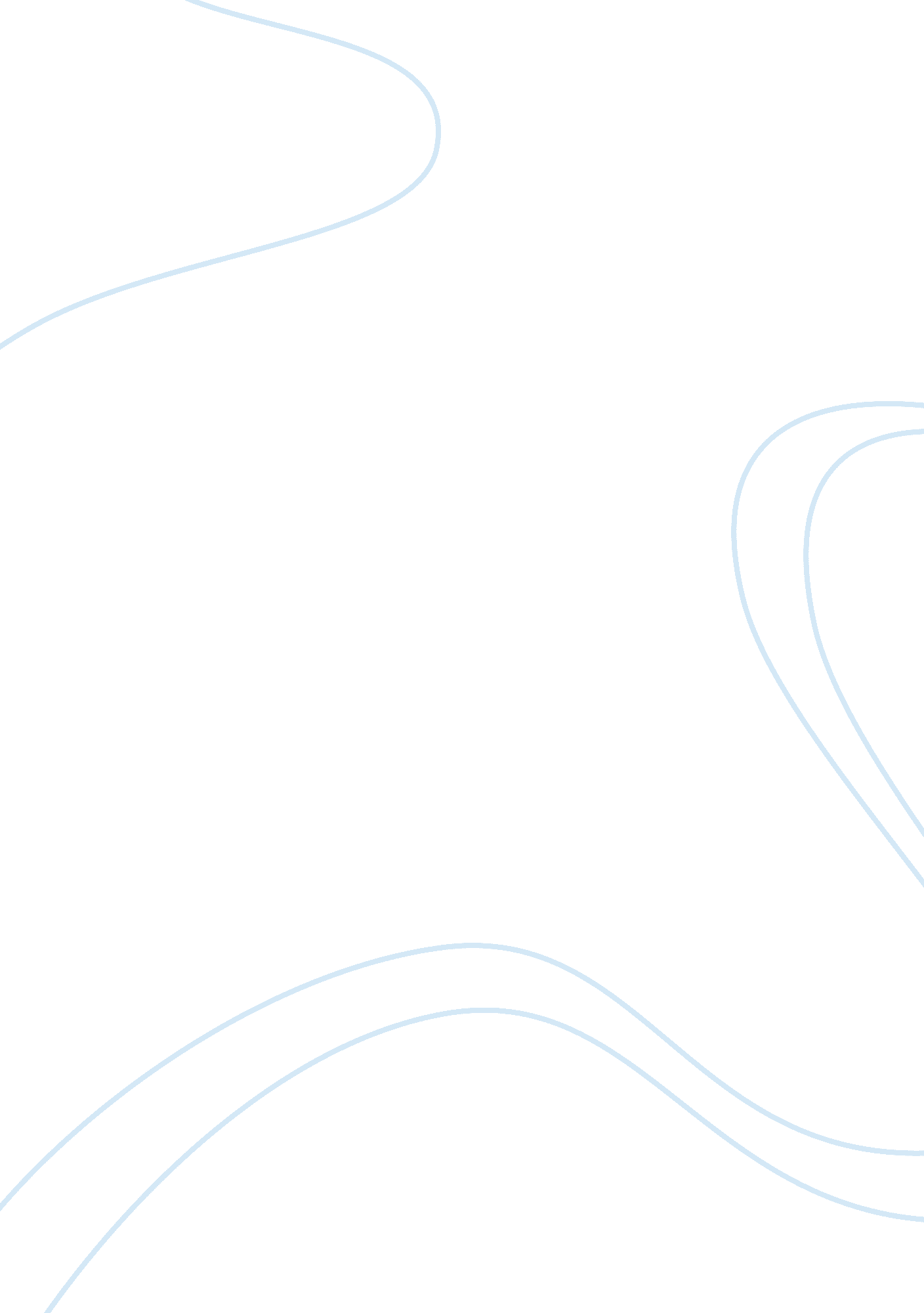 Report of personality traits test essay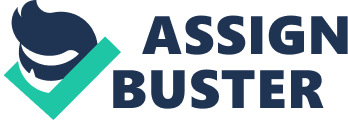 In the face of adversity, they remain serene, enthusiastic and secure. Those who score high on Discomfort are often stressed and emotionally destabilize. They are anxious about tomorrow and easily disappointed in their expectations. Their sorrow may take disproportionate dimensions so they welcome any consolation and support that might relieve their sadness. They are basically pessimistic and are unsure as to what their future will be. They deeply lack confidence in life and in themselves. Below you will see the definition of each aspect of these traits along with your scores. Relaxation/Tension (score 47) Tendency to be calm, quiet, serene, and placid on some occasions, and anxious, stressed, edgy, and nervous on other occasions. Happiness/Sadness (score 37) Tendency to be enthusiastic, joyful, glad, and optimistic rather than depressed, gloomy, frustrated, and discontented. Assurance/Uncertainty (score 39) Tendency to be determined, assured, positive, and convinced rather than unsure, indecisive, doubtful, and uncertain. Roughness/Mindedness (score 48) Your score indicates that you possess characteristics of both Roughness and Mildness. Roughness entails Conversation, Toughness and Aggressiveness whereas Mildness involves Resignation, Smoothness and Harmony. Those who score high on Roughness are basically noncompliance with prevailing rules and established authorities. In cases Of conflict, they fight rather than submit themselves. In their attitudes and words, they are often rude and uncouth, unaware of people’s sensitivity and reactions. They find it hard to be polite and civilized. To them, good manners belong to a social code of conduct with which they painfully comply. Their anger is quick to trigger and may result in violent language and behavior. People with this trait can be hard o live with. Those who score high on Mildness are conciliatory people with whom it is easy to negotiate. They might agree with very demanding conditions rather than eagerly defend their interests or point of view. In a meeting they will rarely raise objections. Their tactful behavior makes them model employees and citizens. They may contribute more than their share to maintain the harmony of a couple or a family. When the atmosphere is tense, their calmness and patience brings peace back. Their kindness is radiant. Below you will see the definition of each aspect of these traits along with your scores. Conversation/Resignation (score 50) Tendency to be refractory, disobedient, rebellious, and opposed on some occasions, and cooperative, understanding, conciliatory, and accommodating On other occasions. Toughness/Smoothness (score 39) Tendency to be brutal, rude, rugged, and uncouth rather than gentle, polite, delicate, and tactful. Aggressiveness/Harmony (score 54) Tendency to be angry, furious, vengeful, and violent on some occasions, and calm, lenient, unshakeable, and patient on other occasions. Sensitivity/longevity’s (score 48) Your score indicates that you possess characteristics of both Sensitivity and Insensitivity. Sensitivity entails Generosity, Affection, and Emotionality whereas Insensitivity involves Selfishness, Coldness, and Rationality. Those who score high on Sensitivity are altruistic people for whom the welfare of others is very important. They willingly devote themselves to others, offering help, doing a favor, or giving a hand. Their warmth is translated as affectionate words or gestures. People with this trait are fond of sensual contact, and can express impassioned feelings. Emotionally, they are easily excited and vividly impressed. Through their intuitive antennas that capture he subtleties of the human mind, they keenly feel the world around them. Those who score high on Insensitivity are individualistic people inattentive to prevailing misery and suffering. They tend to think that people should manage by themselves, without depending on social welfare. They value justice more than charity. People with this trait tend to avoid affectionate words and sensual gestures. They remain impassible, cool, and distant; logic and reason are the prime guides of their behavior. They make a point of staying “ insensible” even when they are profoundly moved. It is possible that heir insensitivity is a shield that helps them face critical situations with complete detachment. Below you will see the definition of each aspect of these traits along with your scores. Generosity/Selfishness (score 43) Tendency to be altruistic, charitable, helpful, and comforting on some occasions, and egotistical, indifferent, inattentive, and impassive on other occasions. Affection/Reserve (score 57) Tendency to be warm, affectionate, sensual, and passionate on some occasions, and cold, distant, cool, and aloof on other occasions. Emotionality/ Rationality (score 43) Tendency to be excitable, impressionable, sensitive, and feeling on some occasions, and logical, sensible, reasonable, and rational on other occasions. Indulgence/Severity (score 28) Your score indicates that you generally possess characteristics of Indulgence rather than Severity ones. Indulgence entails Tolerance, Admiration, Flexibility and Susceptibility whereas Severity involves Intolerance, Criticism, Rigidity, and Impassibility. Those who score high on Indulgence are people with whom it is easy to live. Their leniency helps them forgive a fault without holding a grudge. They are permissive and open-minded and do not judge people, accepting others as they are. People with this trait are amazed by and warmly congratulate others for outstanding achievements, sharing in their pride and deep satisfaction. Their supple mind enhances the adoption of compromises in conflict situations. They are very flexible and void of any dogmatism: they prefer nuance to radicalized. However, this could make them more susceptible to being taken advantage of. In addition, their tolerance seems to reflect a tenderness that may be easily hurt Because of their suppleness, they have no shield to protect themselves. Those who score high on Severity are people who are not easy to live with. They tend to hold grudges against people who hurt them, are very strict, and readily judge and blame others. If someone achieves an outstanding deed, individuals with this trait would rather criticize the outcome than offer warm congratulations. Their negativity is inclined to depreciate the success of others. People with this trait can be hard-headed, and their stubbornness does not make compromise easy: they tend to adopt a categorical and dogmatic position. Their inflexibility can make them impervious to nuanced opinions, and incapable of adapting or perhaps appropriately responding to subtle social changes. Below you will see the definition of each aspect of these traits along with your scores. Tolerance/allowance (score 23) Tendency to be permissive, forgiving, lenient, and indulgent rather than strict, unforgiving, demanding, and exacting. Admiration/Criticism (score 54) Tendency to be impressed, marveled, amazed, and wondering on some occasions, and suspicious, skeptical, scornful, and faultfinding on other occasions. Flexibility/Rigidity (score 24) Tendency to be pliable, adaptable, manageable, and subtle rather than opinionated, uncompromising, dogmatic, and categorical. Susceptibility/ Impassibility (score 11) Tendency to be thin-skinned, vulnerable, tender, and touchy rather than thick-skinned, hard-hearted, unfeeling, and tough. Discipline/Carelessness (score 53) Your score indicates that there are times when you are disciplined, and times when you are carefree. Discipline entails Orderliness, Repetitiveness and Responsibility, whereas Carelessness involves Untidiness, Impulsiveness and Frivolousness. Those who score high on Discipline are people in control of their thoughts, emotions and actions. They are very strict and demand cleanliness, accuracy and punctuality. They check for tiny details that would compromise the perfection of their work. People with this trait plan all phases of a task and proceed methodically until the project is duly completed. They are tidy and systematic, which makes them assiduous workers. Negligence is their worst enemy, carefulness their greatest asset. Those who score high on Carelessness are happy-go-lucky people who prefer daydreaming to the reality of daily life. Their untidiness reflects their absentmindedness and fanciful world; they are impulsive and unpredictable. People with this trait will jump on any occasion to quit the monotony of a tedious task. They like to take life as it comes, one day at a time, improvising according to their fancy. They hate all forms of control and use their instinct as their primary guide. Orderliness/Untidiness (score 57) Tendency to stress thorough neatness, accuracy, meticulousness, and punctuality on some occasions, and be absent-minded, negligent, disorderly, and unaware of tiny details on other occasions. Repetitiveness/limitlessness (score 53) Tendency to be methodical, playful, provident, and thoughtful on some occasions, and spontaneous, instinctive, hasty, and unprepared on other occasions. Responsibility/Frivolousness (score 50) Tendency to be conscientious, disciplined, serious, and trustworthy on some occasions, and undependable, thoughtless, unreliable, and foolish on other occasions. Exuberance/Moderation (score 45) Your score indicates that there are times when you are exuberant, and times when you are moderate. Exuberance entails Liveliness, Joking, and Dynamism whereas Moderation involves Quietness, Gravity, and Apathy. Those who score high on Exuberance are full of pep and energy. They are always joyful and transmit their good humor to people around them. They are also restless and find it hard to stay quiet. People with this trait possess an optimism that is contagious: they are the sunshine that disperses the clouds of moroseness. Their enthusiasm makes them the life and soul of a party, as they like to tell hilarious jokes and play tricks to make people laugh. Their extroversion is a bubbling source fund and life – they are overwhelmingly dynamic and must remain active to be happy. Those who score high on Moderation are very cool and serious. If they are internally moved, it won’t show at all. They stay calm and remain sober in their attitudes and gestures. Telling a joke or playing tricks are not their cup of tea. They think that life is too important to waste in laughter, as there are grave problems that need to be solved. Individuals with his trait simply don’t feel like making fun of others or themselves in clownish ways. In addition, their lack of dynamism and optimism may cause a profound disinterest in social activities. They are down-to-earth people convinced that life is not a game but a trip that commands dignity. Below you will see the definition of each aspect of these traits along with your scores. Live ones/Quietness (score 30) Tendency to be enthusiastic, excited, noisy, and restless rather than keep quiet, stand still, be calm, and stay cool. Joking/Gravity (score 47) Tendency to be funny, humorous, amusing, and clownish on some occasions, ND serious, sober, formal, and solemn on other occasions. Dynamism/ Apathy (score 57) Tendency to be energetic, active, strenuous, and tireless on some occasions, and slow-paced, weak, tired, and lazy on other occasions. Individualism/Sociability (score 48) Your score indicates that you possess the Individualism trait and the Sociability trait in nearly equal balance. Individualism entails Solitude, Secrecy, Timidity, and Obedience whereas Sociability involves Company, Expressiveness, Composure, and Assertiveness. Those who score high on Individualism are irreducible loners who avoid social contact on account of their need for quiet solitude. They don’t require a large circle of friends. Attending meetings or belonging to a club are of no interest to them. They are self-sufficient and keep their problems to themselves. People with this trait are not very talkative: they prefer remaining silent to chatting about superficial matters. They dislike expressing their opinions and feelings and are deeply uncommunicative and introverted. Shyness may be a predominant factor that prevents them from asserting themselves socially. They are low key people who prefer silent and humble obedience. Those who score high on Sociability seek the company Of other people. They easily communicate with strangers and enjoy mixing with a crowd. They have many friends and meet them as often as possible. Being a member of an organization appeals to them a great deal. They need to go out and visit people or invite guests to their home. People with this trait are natural conversationalists and express themselves fluently. Keeping a secret is not their specialty since they must translate their ideas and feelings into words – they are irresistibly talkative and extroverted. They are poised and shameless and feel at ease in social gatherings. These are people whose assertive character may drive them award group leadership or public speaking. They are extroverted individuals who need social contacts and close communications. Below you will see the Solitude/Company (score 50) Tendency to stay alone, be independent, live in seclusion, and avoid people on some occasions, and enjoy social contacts, be surrounded by friends, and belong to an organization on other occasions. Secrecy/Expressiveness (score 50) Tendency to be reserved, noiseless, silent, and discreet on some occasions, and talkative, forthcoming, communicative, and overflowing on other occasions. Timidity/Composure (score 61 ) Tendency to be poised, bold, shameless, and composed rather than shy, self- conscious, intimidated, and bashful. Obedience/Assertiveness (score 30) Tendency to be obedient, compliant, docile, and meek rather than influential, dominant, in command, and powerful. Openness/Conservatism (score 37) Your score indicates that you tend to lean more towards Openness than you do Conservatism. Openness entails Progression, Variability, Mobility, and Adventure whereas Conservatism involves Traditionalism, Stability, Fixity, and Security. Those who score high on Openness are avian-grade people open to new discoveries and trends. The past does not interest them: they welcome the novelty of the future since they are eager to learn. Because of their acute need for newness, they flee the burden of routine through diversified and stimulating activities. People with this trait constantly look for a change of scenery and much prefer traveling abroad to the boredom of a sedentary life. Their sensation-seeking tendencies drive them to plunge into the unknown and boldly face danger in achieving very risky deeds. Their openness to new experiences makes them fond of progress, change, travel, and adventure. Those who score high on Conservatism are naturally inclined awards safety and uniformity. They insist on respecting rules and traditions that they consider essential to social stability. To them, the heritage of the past is invaluable in prescribing a durable and reliable code of conduct. Individuals with this trait require regularity through routine activities in a familiar environment. They are people who can be counted on because they are predictable. They prefer to lead a steady life rather than be constantly on the move: travel would bring them novelty that would make them uncomfortable. For certain, they are homebodies who enjoy the safety of an unchanging nest. Risk-taking and sensation-seeking repel them; adventure as well as change, travel, and newness are a source of discomfort and incompatible with their regular lifestyle. Below you will see the definition of each aspect of these traits along with your scores. Progressivism/Traditionalism (score 27) Tendency to be progressive, innovative, avian-graders, and modern rather than conservative, old-fashioned, unprepossessing, and backward-looking. Variable Itty/Sat ability (score 42) Tendency to be changeable, cyclical, unsteady, and unpredictable on some occasions, and even-tempered, steady, constant, and unchanging on other occasions. Mobility/Fixity (score 27) Tendency to wander around, travel abroad, be on the move, and visit new sights rather than get settled, come to anchor, lead a sedentary life, and be a rooted stay-at-home. Adventure/Security (score 51) Tendency to be reckless, intrepid, adventurous, and daring on some occasions, and careful, wise, apprehensive, and scared on other occasions. Singularity/Commonality (score 43) Your score indicates that you possess characteristics of both Singularity and Commonality. Singularity entails Originality, Idealism, Prestige and Culture whereas Commonality involves Conformity, Realism, Humility, and Simplicity. Those who score high on Singularity make it a point to distinguish themselves from the anonymous crowd. They are reluctant to abide by customs and rules and are the type of people who wish to express their originality in creative projects or personal opinions. TO them, freedom Of mind is a must and social convention an unnecessary restriction. They may be lost in their dreams and will create an idealistic universe disconnected from tangible reality. Their fanciful projects or ideas reveal a certain gift for abstraction. People with this trait consider themselves as outstanding and valuable individuals who serve general admiration; their self-esteem drives them to seek popularity. To develop themselves, they aim at education and general culture, since knowledge leads to intellectual excellence. Be it in daily life or formal schooling, their mind is always open in order to feed their original personality. Those who score high on Commonality are conformists who consider laws and order as essential to social harmony. Exerting a very strict self-control, they abide by rules and conventions. Social duty and good manners are important to them – their sense of discipline makes them model citizens. They also have an acute sense Of reality. Their down-to-earth character leads them to face the outside world in a very practical way: they simply take it as it is. In society, they are self-effacing and prefer to stay in the background. In fact, their natural modesty may sometimes be mistaken as a lack of self- confidence. People with this trait do not feel at ease with academics and general culture. In their deep simplicity, they are more practical than intellectual – abstract subjects repel them. Reality is their natural world. Below you will see the definition of each aspect of these traits along with your Originality/Conformity (score 49) 